[Date][Donor organization or Donor Name][Scholarship Name][Address][City, State, Zip]Dear [Donor Name]I feel honored to receive the 2021/2022 [Scholarship Name] at [College/University Name]. It gives me great pleasure to express my sincere thanks for your continued assistance to all those students who need financial help the most.I am in the first year of the nursing program and hope to serve the sick and disabled one day and work at a renowned hospital. I also want to serve the community as I want to give back to society someday.In my free hours, I also volunteer at a local animal shelter on Sundays. My job is to help the cute cats to socialize and walk dogs every week.This nursing scholarship has opened a new prospect for a brighter future and a new door for me. It will play a vital role to shape me into a successful nurse in the future. Donors like you bring a smile to the faces of needy students like us. I sincerely hope that I will be also in a position to bring smiles to other needy students one day.I cannot express my appreciation and thanks enough and would like you to know that your generous assistance will help me to achieve my career goals.Sincerely,[Your Name]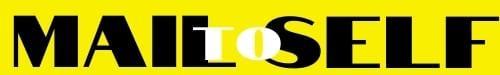 